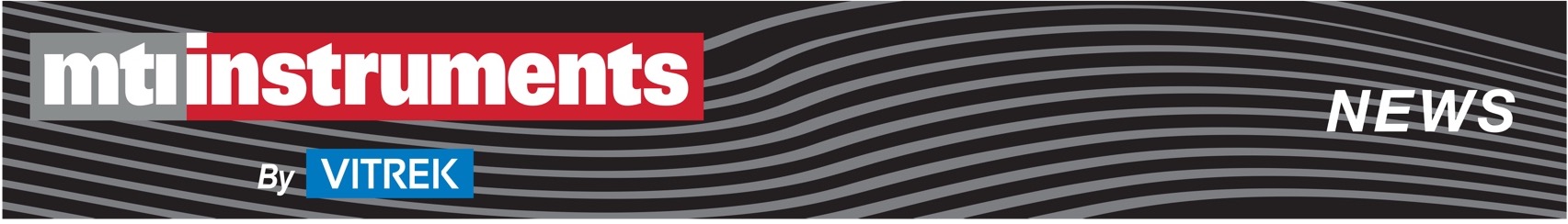 MTI Instruments’ 1520 Portable Signal Simulator/Calibrator Wins Silver in LEAP Award’s “Test & Measurement” CategoryPrestigious Leadership in Engineering Achievement Program (LEAP) competition celebrates innovation in engineering design. The 1520’s clever game console design features a glove-friendly, two-handed controller and a color touchscreen for viewing high-precision graphical waveforms in the field.Albany, NY—November 3, 2022—MTI Instruments by Vitrek, a U.S.-based manufacturer of advanced test and measurement equipment, announces that its 1520 Signal Simulator and Calibrator is a LEAP Award winner. The 1520 – offering market-leading WiFi operation, ergonomic design, advanced visualization and 10-hour (max) battery life – won silver in the “test & measurement” category. 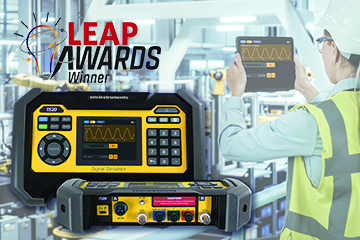 According to the award organizer, the LEAP (Leadership in Engineering Achievement Program) Awards “celebrate the most innovative and forward-thinking products serving the design engineering space.” The prestigious award used an independent judging panel comprising OEM design engineers and academics to select stand-out products in 14 engineering categories.[Click on Image to Download Hi-Res JPG]“We are quite pleased to win the LEAP Award in the test and measurement category,” said Moshe Binyamin, President of MTI Instruments. “The 1520 combines ease of use with remote operation that technicians have been waiting for in a high precision portable signal simulator. Rugged, portable and versatile, it’s also ideal for use in avionics applications where it brings laboratory-grade signal accuracy directly onto the flightline and to the test-cell.”The 1520 Portable Signal Simulator/Calibrator is NIST-traceable signal source providing laboratory-grade precision for testing and calibrating sensor-driven systems in the field. It features a glove-friendly, two-handed controller and a color touchscreen for generating and viewing high-precision graphical waveforms. Capable of remote control via a WiFi-connected smartphone or tablet, one technician can use the 1520 to conduct tests that would otherwise require two techs to perform.Please go to the MTI Instruments 1520 product page for more information about the 1520 – including videos, technical specs and applications. About MTI InstrumentsMTI Instruments, a Vitrek brand, is a US-based manufacturer of precision tools, systems and solutions for clients requiring the precise measurement and control of products and processes and for the development and implementation of automated manufacturing, assembly and complex machinery operation. Our product solutions are used in engine vibration analysis systems for military and commercial aircraft applications, industrial manufacturing/production markets and research, design and process development markets.